Vente de crêpes Vente de crêpes garnies et commandes à emporter à la douzaine le samedi 4 février 2023 après-midi au stade.Vous pouvez précommander vos crêpes jusqu’au samedi 21 janvier 2023. Merci de retourner le bon de commande accompagné du règlement à l’ordre du stade relecquois basket.Les commandes seront à retirer grâce à un coupon le samedi après-midi.Nom : ………………………………….. Prénom : ……………………………….Equipe : …………………………..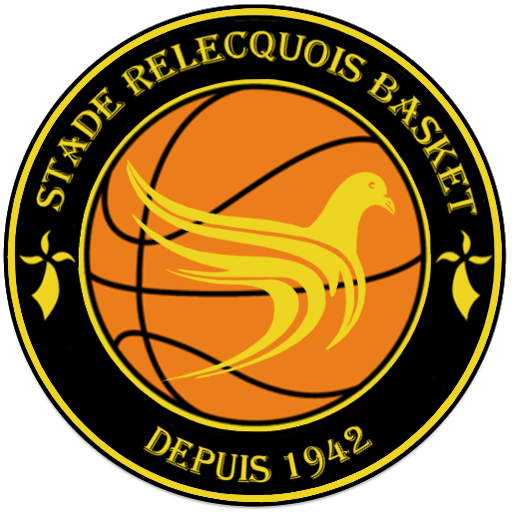 Crêpes X 12 = ……….. X  5 € Total : …………………………………-------------------------------------------------------------------------------------Vente de crêpes Vente de crêpes garnies et commandes à emporter à la douzaine le samedi 4 février 2023 après-midi au stade.Vous pouvez précommander vos crêpes jusqu’au samedi 14 janvier 2023. Merci de retourner le bon de commande accompagné du règlement à l’ordre du stade relecquois basket.Les commandes seront à retirer grâce à un coupon le samedi après-midi.Nom : ………………………………….. Prénom : ……………………………….Equipe : …………………………..Crêpes X 12 = ……….. X  5 € Total : …………………………………